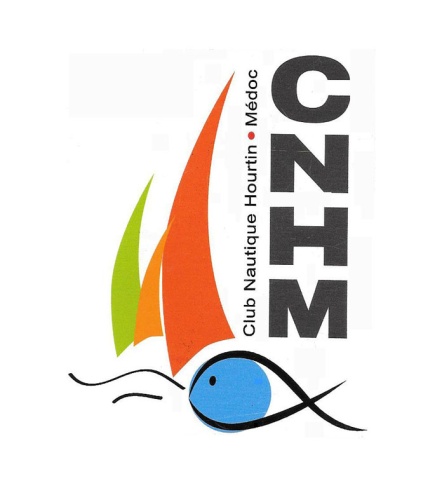   CNHM – PORT HOURTIN    www.cnhm-hourtin.frDEMANDE DE LOCATION D’UN POSTE D’AMARRAGE SAISONNIERDu  au Demande faite le :Nom :   Prénom :Adresse :	 Pays :Tél :	Mobile :Adresse électronique :RENSEIGNEMENTS OBLIGATOIRES :        Voilier  	Moteur  Type et marque de bateau :Puissance moteur (CV) : (KW) :    Immat. :Longueur et largeur en cm;   Long :	     larg. : ATTENTION : Pour information, les places qui sont attribuées pour les saisonniers se trouvent le long du chenal d’entrée et sortie du port, et les bateaux sont amarrés à un poteau. Voir le plan de situation et informations ci-joints. Vous recevrez le tarif et le contrat de location à remplir et à renvoyer.				A : le : 